NAME THE HOCKEY HERO - Addition  		Name:__________________Solve the equations to find the letters that spell the name of the player.This hockey hero is a member of Canada’s national ice hockey team and was the first woman to play full time professional hockey in Canada in a position other than a goalie. 3513    8434   520   5619   4820  7369     8454  3668  4025   756   6761  7455  8941  8880  7389  5969 6761  708Subject:MathTitle:Name the Hockey Hero - AdditionGrade Level:4Purpose:Work on the basic skill of adding 3 to 4 digit numbers to discover the name of the Hockey Canada player.  CurricularConnections:Demonstrate an understanding of addition of numbers with answers to 10 000 (limited to 3- and 4-digit numerals) by: using personal strategies Materials:Worksheet – “Name the Hockey Hero”Activity:Review with class addition with and without regrouping.Distribute “Name the Hockey Hero” worksheet and manipulatives if necessary.Read directions to students and check for understanding.Students complete worksheet by solving the addition equations and filling in the capital letters to spell the name of a hockey player. If students need more room they may use a piece of scrap paper to solve the equations.Extension:Students create their own addition worksheet with a classmate’s name as the answer.  Choose a friend to solve the equations.Assessment:Student is able to:Understand adding 3 to 4 digit numbers.Demonstrate an understanding of the strategies used to regroup. 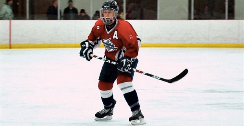 I.	2953	+715L.	4524	+1095N.	7346	+109A.	6035	+2399K.	437	+319H.	2487	+1026Z.	4829	+1015E.	2640	+4121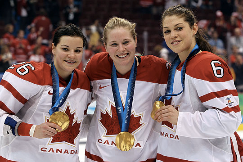 I.      4265	      + 3124Y.	381	+139C.	3697	+328T.	5993	+3238H.	8294	+647S.	3792	+2177U.	742	+929E.	4193	+627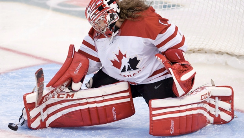 R.        492         +216Y.	4357	+3012E.	2848	+6032W.	8126	+328